Publicado en  el 16/12/2015 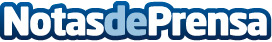 Las estufas y calentadores de pellets, una manera de ahorrar más de 200 euros al año en calefacciónDatos de contacto:Nota de prensa publicada en: https://www.notasdeprensa.es/las-estufas-y-calentadores-de-pellets-una Categorias: Otras Industrias http://www.notasdeprensa.es